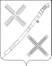 АДМИНИСТРАЦИЯ КРАСНОГВАРДЕЙСКОГО СЕЛЬСКОГО ПОСЕЛЕНИЯ КАНЕВСКОГО РАЙОНАПОСТАНОВЛЕНИЕ__________________                                                                            № _____поселок КрасногвардеецО внесении изменений в постановление администрации Красногвардейского сельского поселения Каневского района от 17 июля 2020 года № 87 «Об утверждении муниципальной программы Красногвардейского сельского поселения Каневского района «Комплексное и устойчивое развитие Красногвардейского сельского поселения Каневского района в сфере дорожного хозяйства» на 2021-2023 годыВ соответствии со статьей 179 Бюджетного кодекса Российской Федерации, постановлением администрации Красногвардейского сельского поселения Каневского района 18 августа 2020 года № 103 «Об утверждении Перечня муниципальных программ Красногвардейского сельского поселения Каневского района», п о с т а н о в л я ю:1. Внести в постановление администрации Красногвардейского сельского поселения Каневского района от 17 июля 2020 года № 87 «Об утверждении муниципальной программы Красногвардейского сельского поселения Каневского района «Комплексное и устойчивое развитие Красногвардейского сельского поселения Каневского района в сфере дорожного хозяйства» на 2021-2023 годы следующие изменения:1) Показатель «Объемы бюджетных ассигнований муниципальной программы» Паспорта муниципальной программы Красногвардейского сельского поселения Каневского района «Комплексное и устойчивое развитие Красногвардейского сельского поселения Каневского района в сфере дорожного хозяйства» на 2021-2023 годы изложить в следующей редакции:2) Таблицу № 2 «Перечень основных мероприятий муниципальной программы «Комплексное и устойчивое развитие Красногвардейского сельского поселения Каневского района в сфере дорожного хозяйства» на 2021-2023 годы» изложить в новой редакции согласно приложению № 1 к настоящему постановлению;2. Общему отделу администрации Красногвардейского сельского поселения Каневского района (Дудка) разместить настоящее постановление на официальном сайте администрации Красногвардейского сельского поселения Каневского района в информационно-телекоммуникационной сети «Интернет» 3. Постановление вступает в силу со дня его подписания.Глава Красногвардейского сельского поселения Каневского района	  Ю.В. ГриньПРИЛОЖЕНИЕ № 1 к постановлению администрацииКрасногвардейского сельского поселения Каневского района от ________________ № ____ Перечень основных мероприятий муниципальной программы «Комплексное и устойчивое развитие Красногвардейского сельского поселения Каневского района в сфере дорожного хозяйства» на 2021-2023 годыТаблица №2Финансирование мероприятий муниципальной программы предполагается осуществлять за счет местного и краевого бюджета Красногвардейского сельского поселения Каневского района согласно таблицы № 3.тыс. руб.Ведущий специалист администрации Красногвардейского сельского поселения Каневского района                                                                                 Т.В.ДудкаОбъемы бюджетных ассигнований муни-ципальной программыобщий объем финансирования муниципальной программы составляет8578,4 тыс. рублей,в том числе по годам реализации:источник финансирования – средства местного бюджета Красногвардейского сельского поселения 5301,5 тысяч рублей, в том числе: 2021 год – 1705,8 тыс. рублей2022 год – 1777,5 тыс. рублей2023 год – 1818,2 тыс. рублейисточник финансирования – средств краевого бюджета 3276,9 тысяч рублей, в том числе2021 год – 3276,9 тысяч рублей.2022год – 0,0 тысяч рублей.2023год -0,0 тысяч рублей№п/пНаименование мероприятияИсточники финансированияОбъем финансирования, всего (тыс. руб)В том числе по годам, тыс.руб.В том числе по годам, тыс.руб.В том числе по годам, тыс.руб.Непосредственный результат реализации мероприятияУчастник муниципальной программы№п/пНаименование мероприятияИсточники финансированияОбъем финансирования, всего (тыс. руб)202120222023Непосредственный результат реализации мероприятияУчастник муниципальной программы123456781. Основное мероприятие №1 «Капитальный ремонт и ремонт автомобильных дорог местного значения Красногвардейского сельского поселения Каневского района»всего4133,63433,6350,0350,0Повышение качества дорогАдминистрация Красногвардейского сельского поселения Каневского района1. Основное мероприятие №1 «Капитальный ремонт и ремонт автомобильных дорог местного значения Красногвардейского сельского поселения Каневского района»Местный бюджет856,7156,7350,0350,0Повышение качества дорогАдминистрация Красногвардейского сельского поселения Каневского района1. Основное мероприятие №1 «Капитальный ремонт и ремонт автомобильных дорог местного значения Красногвардейского сельского поселения Каневского района»Краевой бюджет3276,93276,90,00,0Повышение качества дорогАдминистрация Красногвардейского сельского поселения Каневского района1. Основное мероприятие №1 «Капитальный ремонт и ремонт автомобильных дорог местного значения Красногвардейского сельского поселения Каневского района»Федеральный бюджет0,00,00,00,0Повышение качества дорогАдминистрация Красногвардейского сельского поселения Каневского района1. Основное мероприятие №1 «Капитальный ремонт и ремонт автомобильных дорог местного значения Красногвардейского сельского поселения Каневского района»Внебюджетные источники0,00,00,00,0Повышение качества дорогАдминистрация Красногвардейского сельского поселения Каневского района1.В том числе:1.1Мероприятие по ремонту автомобильных дорог общего пользования, в том числе дорог в поселениях (за исключением автомобильных дорог федерального значения).всего4133,63433,6350,0350,0Повышение качества дорогАдминистрация Красногвардейского сельского поселения Каневского района1.1Мероприятие по ремонту автомобильных дорог общего пользования, в том числе дорог в поселениях (за исключением автомобильных дорог федерального значения).Местный бюджет856,7156,7350,0350,0Повышение качества дорогАдминистрация Красногвардейского сельского поселения Каневского района1.1Мероприятие по ремонту автомобильных дорог общего пользования, в том числе дорог в поселениях (за исключением автомобильных дорог федерального значения).Краевой бюджет3276,93276,90,00,0Повышение качества дорогАдминистрация Красногвардейского сельского поселения Каневского района1.1Мероприятие по ремонту автомобильных дорог общего пользования, в том числе дорог в поселениях (за исключением автомобильных дорог федерального значения).Федеральный бюджет0,00,00,00,0Повышение качества дорогАдминистрация Красногвардейского сельского поселения Каневского района1.1Мероприятие по ремонту автомобильных дорог общего пользования, в том числе дорог в поселениях (за исключением автомобильных дорог федерального значения).Внебюджетные источники0,00,00,00,0Повышение качества дорогАдминистрация Красногвардейского сельского поселения Каневского района1.1.1Ремонт ул. Данильченко п.Красногвардеецвсего3433,63433,60,00,01.1.1Ремонт ул. Данильченко п.КрасногвардеецМестный бюджет156,7156,70,00,01.1.1Ремонт ул. Данильченко п.КрасногвардеецКраевой бюджет3276,93276,90,00,01.1.1Ремонт ул. Данильченко п.КрасногвардеецФедеральный бюджет0,00,00,00,01.1.1Ремонт ул. Данильченко п.КрасногвардеецВнебюджетные источники0,00,00,00,02.Основное мероприятие №2 «Повышение безопасности дорожного движения в Красногвардейском сельском поселении Каневского района»всего4444,81549,11427,51468,2Повышение безопасности дорожного движенияАдминистрация Красногвардейского сельского поселения Каневского района2.Основное мероприятие №2 «Повышение безопасности дорожного движения в Красногвардейском сельском поселении Каневского района»Местный бюджет4444,81549,11427,51468,2Повышение безопасности дорожного движенияАдминистрация Красногвардейского сельского поселения Каневского района2.Основное мероприятие №2 «Повышение безопасности дорожного движения в Красногвардейском сельском поселении Каневского района»Краевой бюджет0,00,00,00,0Повышение безопасности дорожного движенияАдминистрация Красногвардейского сельского поселения Каневского района2.Основное мероприятие №2 «Повышение безопасности дорожного движения в Красногвардейском сельском поселении Каневского района»Федеральный бюджет0,00,00,00,0Повышение безопасности дорожного движенияАдминистрация Красногвардейского сельского поселения Каневского района2.Основное мероприятие №2 «Повышение безопасности дорожного движения в Красногвардейском сельском поселении Каневского района»Внебюджетные источники0,00,00,00,0Повышение безопасности дорожного движенияАдминистрация Красногвардейского сельского поселения Каневского района2.В том числе:Повышение безопасности дорожного движенияАдминистрация Красногвардейского сельского поселения Каневского района2.1Мероприятия по содержанию автомобильных дорог местного значения: грейдирование дорог, расчистка автомобильных дорог от снежных заносов, прочистка водосливных каналов и очистка обочин от мусора; спиливание и обрезка деревьев и веток на обо-чинах дорог, установка дорожных знаков, мойка и чистка знаков, от-сыпка пескосолянной смесью, ска-шивание травы на обочинах, уборка и содержание остановок. всего3349,11153,41077,51118,2Повышение безопасности дорожного движенияАдминистрация Красногвардейского сельского поселения Каневского района2.1Мероприятия по содержанию автомобильных дорог местного значения: грейдирование дорог, расчистка автомобильных дорог от снежных заносов, прочистка водосливных каналов и очистка обочин от мусора; спиливание и обрезка деревьев и веток на обо-чинах дорог, установка дорожных знаков, мойка и чистка знаков, от-сыпка пескосолянной смесью, ска-шивание травы на обочинах, уборка и содержание остановок. Местный бюджет3349,11153,41077,51118,2Повышение безопасности дорожного движенияАдминистрация Красногвардейского сельского поселения Каневского района2.1Мероприятия по содержанию автомобильных дорог местного значения: грейдирование дорог, расчистка автомобильных дорог от снежных заносов, прочистка водосливных каналов и очистка обочин от мусора; спиливание и обрезка деревьев и веток на обо-чинах дорог, установка дорожных знаков, мойка и чистка знаков, от-сыпка пескосолянной смесью, ска-шивание травы на обочинах, уборка и содержание остановок. Краевой бюджет0,00,00,00,0Повышение безопасности дорожного движенияАдминистрация Красногвардейского сельского поселения Каневского района2.1Мероприятия по содержанию автомобильных дорог местного значения: грейдирование дорог, расчистка автомобильных дорог от снежных заносов, прочистка водосливных каналов и очистка обочин от мусора; спиливание и обрезка деревьев и веток на обо-чинах дорог, установка дорожных знаков, мойка и чистка знаков, от-сыпка пескосолянной смесью, ска-шивание травы на обочинах, уборка и содержание остановок. Федеральный бюджет0,00,00,00,0Повышение безопасности дорожного движенияАдминистрация Красногвардейского сельского поселения Каневского района2.1Мероприятия по содержанию автомобильных дорог местного значения: грейдирование дорог, расчистка автомобильных дорог от снежных заносов, прочистка водосливных каналов и очистка обочин от мусора; спиливание и обрезка деревьев и веток на обо-чинах дорог, установка дорожных знаков, мойка и чистка знаков, от-сыпка пескосолянной смесью, ска-шивание травы на обочинах, уборка и содержание остановок. Внебюджетные источники0,00,00,00,0Повышение безопасности дорожного движенияАдминистрация Красногвардейского сельского поселения Каневского района2.2Приобретение дорожных знаков, закупка дорожной краски, ГПС, щебня, отсева, песка, концентрата минеральный-Галит, трубы металлической оцинкованнойвсего0,00,00,00,0Создание системы маршрутного ориентирования участников дорожного движения, повышение безопасности дорожного движенияАдминистрация Красногвардейского сельского поселения Каневского района2.2Приобретение дорожных знаков, закупка дорожной краски, ГПС, щебня, отсева, песка, концентрата минеральный-Галит, трубы металлической оцинкованнойМестный бюджет0,00,00,00,0Создание системы маршрутного ориентирования участников дорожного движения, повышение безопасности дорожного движенияАдминистрация Красногвардейского сельского поселения Каневского района2.2Приобретение дорожных знаков, закупка дорожной краски, ГПС, щебня, отсева, песка, концентрата минеральный-Галит, трубы металлической оцинкованнойКраевой бюджет0,00,00,00,0Создание системы маршрутного ориентирования участников дорожного движения, повышение безопасности дорожного движенияАдминистрация Красногвардейского сельского поселения Каневского района2.2Приобретение дорожных знаков, закупка дорожной краски, ГПС, щебня, отсева, песка, концентрата минеральный-Галит, трубы металлической оцинкованнойВнебюджетные источники0,00,00,00,0Создание системы маршрутного ориентирования участников дорожного движения, повышение безопасности дорожного движенияАдминистрация Красногвардейского сельского поселения Каневского района2.3Содержание и обслуживание линий электроосвещения дорог, включая плату за расход энергии на освещениевсего1095,7395,7350,0350,0Улучшение качества уличного освещения дорог на территории поселения и своевременное техническое обслуживаниеАдминистрация Красногвардейского сельского поселения Каневского района2.3Содержание и обслуживание линий электроосвещения дорог, включая плату за расход энергии на освещениеМестный бюджет1095,7395,7350,0350,0Улучшение качества уличного освещения дорог на территории поселения и своевременное техническое обслуживаниеАдминистрация Красногвардейского сельского поселения Каневского района2.3Содержание и обслуживание линий электроосвещения дорог, включая плату за расход энергии на освещениеКраевой бюджет0,00,00,00,0Улучшение качества уличного освещения дорог на территории поселения и своевременное техническое обслуживаниеАдминистрация Красногвардейского сельского поселения Каневского района2.3Содержание и обслуживание линий электроосвещения дорог, включая плату за расход энергии на освещениеФедеральный бюджет0,00,00,00,0Улучшение качества уличного освещения дорог на территории поселения и своевременное техническое обслуживаниеАдминистрация Красногвардейского сельского поселения Каневского района2.3Содержание и обслуживание линий электроосвещения дорог, включая плату за расход энергии на освещениеВнебюджетные источники0,00,00,00,0Улучшение качества уличного освещения дорог на территории поселения и своевременное техническое обслуживаниеАдминистрация Красногвардейского сельского поселения Каневского районаВСЕГО:всего8578,44982,71777,51818,2ВСЕГО:Местный бюджет5301,51705,81777,51818,2ВСЕГО:Краевой бюджет3276,93276,90,00,0ВСЕГО:Федеральный бюджет0,00,00,00,0ВСЕГО:Внебюджетные источники0,00,00,00,0Наименование мероприятияОбщий объем финансирования (тыс. руб.)2021 год2022 год2023 годОсновное мероприятие №1 «Капитальный ремонт и ремонт автомобильных дорог местного значения Красногвардейского сельского поселения Каневского района »4133,63433,6350,0350,0Основное мероприятие №2«Повышение безопасности дорожного движения в Красногвардейском сельском поселении Каневского района»4444,81549,11427,51468,2ИТОГО:8578,44982,71777,51818,2